Publicado en Barcelona el 16/01/2020 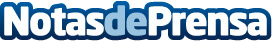 AleaSoft: La energía solar fotovoltaica en España desde sus inicios a sus objetivos en 2030La tecnología solar fotovoltaica ha pasado etapas de crecimiento y otras menos favorables en España, pero, sin duda, la actualidad es su mejor momento. AleaSoft analiza en este artículo la introducción y desarrollo de esta tecnología en España, desde sus inicios hasta la proyección a 2030Datos de contacto:Alejandro Delgado900 10 21 61Nota de prensa publicada en: https://www.notasdeprensa.es/aleasoft-la-energia-solar-fotovoltaica-en_1 Categorias: Internacional Nacional Sector Energético http://www.notasdeprensa.es